    	SHUC Board Meeting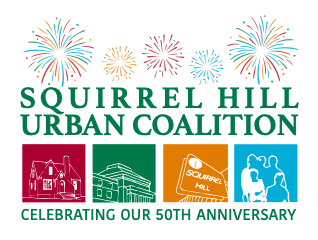 						Tuesday, June 21, 2022                             				 Via ZOOM    6:30 PMIn attendance: Ray Baum, Jill Beck, Justin Berk, Dalia Belinkoff, Guy Costa, Barbara Grover, Marshall Hershberg, Melissa Hiller, Mardi Isler, Lisa Murphy, Mary Shaw, Lisa SteindelStaff: Maria Cohen, Sophie BeanGuests: Emilie Yonan, Jessica Farrell (Mayor’s Office), Erica Fox ZabuskyAction ItemsApproval of May Minutes - Mardi requests a motion to approve. Marshall motions. Dalia seconds. The May minutes are approved.Approval of Board Officers - Jill introduced the slate of next year’s officers and said almost everyone is on board with returning as an officer. The slate is: Mardi as President, Dalia as VP, Erik as co-VP, Ray as Secretary and Paul as Treasurer. Lisa S. will not return as Assistant Treasurer. Jill requests that the Board approve slate of officers. Lisa seconds. The officers are approved.Executive Director’s ReportNight Market Volunteers needed - First Night Market is on Saturday, June 25th from 6 – 10 pm. Sophie will be there at the SHUC table in June. Carrie from I Made It! Market lives in Peters Township and will need support for parking signs and flyers for neighbors—will probably request a small stipend for our work. Call for volunteers for SHUC booth and litter patrol. Next markets are August 27th and October 1st. Carrie Nardini from I Made It! Market is more in charge with night market this year, but Robyn from Uncover will manage getting tents to merchants, SHUC will handle parking flyers and permits.Mardi introduced request from Marie Norman from Allegheny County about setting up voter registration at SHUC table. It is purely registration, so nonpartisan.Bach, Beethoven and Brunch—This kickoff was two weeks ago. SHUC is partnering with Friends of Mellon Park this year and will share a booth. Tent, table and chairs are provided. Maria asked for volunteers from the SHUC Board to staff tables at B, B+B through July 31. Farmers Market participation: SHUC will start participating in August/September to sell Treasure Dinner raffle tickets. Still trying to set up in the market, but if not we will set up in Mardi’s Garden. SPIN might join us as well and do scooter safety demos. Volunteer sign up should start in mid-August. Marshall recommended having one-pager updated and printed copies available at market. Sophie is working on updating brochures for Board approval.Treasurer’s ReportMay P & L- Income of $1,556 in May 2022. This consisted of $946 in contributions as well as $485 dollars in magazine revenue. Our expenses for May were $10,478. Of note we had a $854 insurance bill and professional fees of $444. As a result, we had a loss of $8922 for the month of May. Adding together the money we have in our main checking account, our PayPal account, and our magazine account we have $19,025. Although this is less money than we had last year-to-date, our liquidity is sufficient to get us through the next two months when sponsorship income for the Treasure Dinner starts coming in. We also have the summer donor campaign for the 50th anniversary coming up which should be a nice boost. Paul is currently working on tax returns for this year (EARLY).Committee ReportsBuilt Environment- none.Litter Patrol- Barb asked for extra volunteers for upcoming Night Market, but thinks she will be fine. 6:00 - 10:00 pm for litter patrol and monitoring trash/recycling at event. Recruitment will happen again soon for August.Ped-Bike- Joint meeting with Briarcliff Residents Assoc, who are the voice for Fern Hollow Bridge project. Rich and Marshall developed a consensus draft position paper for issues on bridge and dimensions of proposed PennDOT and DOMI proposals for corridors. Will be shared with Briarcliff and then proposed to DOMI. Ray asked if the position paper will be proposed to be adopted by all neighborhood orgs who originally supported recommendations. Marshall’s intention is to get groups together to form unified coalition in future meetings with public officials. Ray asked if there is realistic hope because PennDOT has shown no interest in listening to anybody. Marshall and co are doing best to let them know what is desired for safety and bicyclists, pedestrians and micro mobility users. Mary said that if concrete crash proof barrier is built into bridge, then it will be impossible to move and preclude reallocation later. Lisa Steindel asked if all groups want the same thing or if there is any conflict. Marshall says there is no conflict, except there are some greater ambitions among some groups. Mary said there is nothing anyone is proposing that anyone doesn’t want, but priorities are different.Treasure Awards Dinner- Ray said nothing new. Raffle tickets will be printed by end of July. So far we have Manor Theater, Penguins, wine basket, and merchant’s gift basket.Events Committee- Mardi asked about August meeting-- is it time to do a hybrid in-person and ZOOM meeting and whether its ready to come back. Mary asked what the occupancy at JCC is. Melissa said there will be plenty of room, Room 202 is good space for hybrid rooms. Mardi and Maria will find out if room is available. No July meeting. Lisa S. suggested  a meeting outside, possibly in JCC patio. Melissa said because of nearby restaurants and their AC systems, outside space is not ideal. August meeting is August 16th.Trees and Parks- More Tree Care days with Gary from Tree Pittsburgh. Tree that fell into American hollys behind welcome sign. Applied for Love Your Block grant. Lights are out and haven’t heard from company how to get them fixed because it makes a big difference with sign. Also applied for Love Your Block grant for corner of Murdoch, Garino and Kamin.End of SHUC FY Campaign- The letter is ready to send to everybody who has given at least $50 within past 3-5 years. Basis for letter was that 2-sided document that SHUC already has. Suggested amounts start with $50 for 50th anniversary, with the potential for “other”. Letter should go out next week. “Connect, create, advocate, facilitate”President’s Report50th Anniversary—Mardi will come into SHUC office to go through more historic files with Maria and Sophie. Mardi asked what history are we trying to convey to the public? What is significant enough for us to include in film or on easels?Lisa Steindel said SHUC should reach out to people who participated in SHHS presentation on history of SHUC a few years ago. Merle has a box of historical files that he will drop off to Mardi this week. Contains a CD of the presentation Lisa mentioned.By August meeting, Mardi requested an outline from everyone about what should go in 50th anniversary video.Lisa suggested a list of all past presidents. Sophie will create this.Charlie will create a film about SHUC history. Helen Wilson is helping with history and so is Wayne Gerhold. Mardi will continue the milestone hunt.Use 50th anniversary logo for the rest of the year.FONLH Fundraising Progress—Didn’t get the Keystone Grant. Mardi got in touch with Jay Costa and he is figuring out how to get money (hopefully $75,000) for FONLH. Mardi is waiting for more info on case for support submitted with Allegheny Foundation. Ray said FONLH got cooperation agreement signed by the city.Koerner Event Update: movie showing on Friday, October 14th at Manor Theater, house tours on Saturday and Sunday, plus hopefully a lecture (have to figure out where to host it, since it can no longer be at Chatham because of alumni weekend).House owner is collecting everything Koerner related. Joseph, Henry’s son, will be there and give a talk. Friday is movie showing, Saturday and Sunday are house tours. Package deal or individual events. One event of the weekend will be available to the public Melissa offered JCC for venue for lecture. Melissa and Mardi will work on that.Magazine—We want to form a magazine committee. Heather Graham volunteered to be on magazine committee and look at the magazine from a business point of view. Lisa Steindel volunteered as well. Mardi will call Giant Eagle about advertising. Mardi, Maria and Sophie will touch base with potential advertisers who have advertised in magazine before. First magazine committee meeting scheduled for some time in August.Old BusinessTreasure Committee Update- The Treasures will be announced in SHUC’s newsletter, which comes out tomorrow, June 15th. Erik putting together a bio for Mildred Miller Posvar with the help of her children.Fern Bridge Coalition Update: Marshall, Bike-Ped Committee, Briarcliff, and BikePGH representatives had another meeting last week. They have narrowed down their stance with PennDOT to the same three points: 1) safe crossing at west end of the bridge where Clayton loop ends and stone house is, 2) width of bike/pedestrian lanes and danger of having both groups share same lanes and 3) Ken’s suggestion of additional lane attached to lane on south side of bridge to connect bridge and Clayton Loop. Main concerns with PennDOT design are safe crossings and safe usage of the bridge. Ray said PennDOT is not being very cooperative. Dalia said construction is already underway, down in the park.New Business   Dalia asked about getting beer store on Forbes Ave a different window sign. Mardi said John Katz is working on it.Mardi asked about in-person or hybrid in-person/ZOOM meetings, possibly for next Board meeting in August. Mardi suggested Room 202 at the JCC. Dalia said the hybrid model is very difficult. Maria will contact JCC and see what their equipment and facilities are like and if it will allow for a hybrid model.AnnouncementsPRT meeting via Microsoft TEAMS about BRT plan. A number of Murray Ave businesses have complained about what the plan involves for Murray Ave. Meeting is open to the public. PRT is behind with plans. Maria said the bus stop “huts” will stay in place and Squirrel Hill won’t get any new ones, but buses will change. It will affect O’Connor’s Corner.Jessica Farrell from Mayor’s Office said she’s happy SHUC applied for Love Your Block grants. Mayor’s Office finished LYB grants and the capital budget survey.Marshall said SHUC needs to figure out what to do in regards to Pittsburgh’s air quality. Mardi will share links again. Lisa S. suggested sharing in next newsletter.Emilie Yonan from Strassburger’s office: process of putting together resource about air quality on website; capital budget requests for council offices are due July 1st and working with DOMI to see if prioritized areas align with their plans, including intersections on Fifth. Working with CMU at Fifth and Morewood to make safer intersections. Women’s Caucus put forth proclamation to celebrate anniversary of Title 9. Next week is reapportionment public hearing on council districts-- final decisions will be at 6 pm. Mardi asked if Squirrel Hill will be split into three districts, and Emilie said Burgess’ district is in Point Breeze.Mardi said bathrooms at Wightman Park now have a porta potty and this situation is getting out of hand. Lisa said the bathrooms at Schenley Oval and Allderdice bathrooms need to be addressed too.Adjourn.